ERASMUS+ I LOVE SCIENCE! Form of activitiesName of the activity: Travelling around the worldShort description: Using Google Maps to get to know to faraway countries and cultures.Time of the activity (date, time): November 2018Name of the class:                   Vikerkaar              Age of the children:: 6-7Teachers: Merilin MandelPurpose of the activity: The child knows that technology can be used for informational purpose.The child can talk about past experiences and retell them to others.The child knows where he/she lives.Tools: Big screen, internet, Google MapsDetailed description of the activity: During our travelling-themed month we talked a lot about all the places and peoples different to ours and us. We used the big screen and Google Maps street view function to „travel“ to the places we were talking about, both in the cities and in the countryside. The children also introduced to their peers their most memorable travels both abroad and in Estonia and we „went along“ with them to the places mentioned.But by the end of it, the most beloved places were, not surprisingly, the childrens’ own house street views.Sources: maps.google.com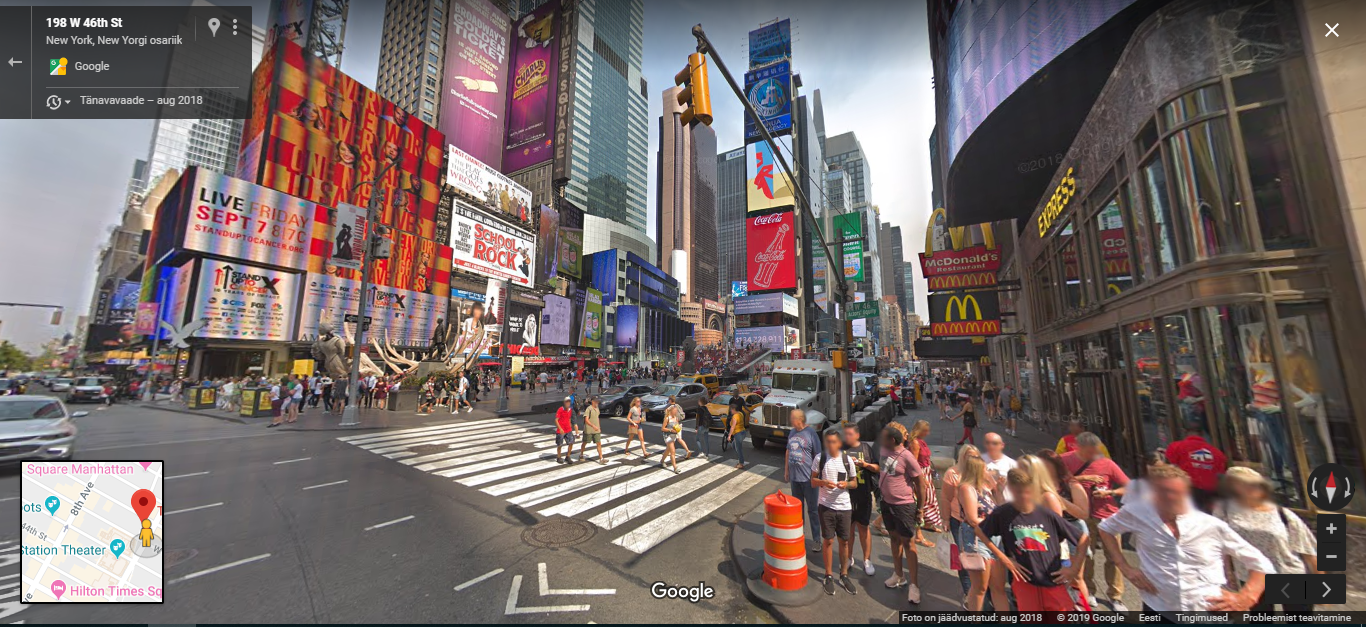 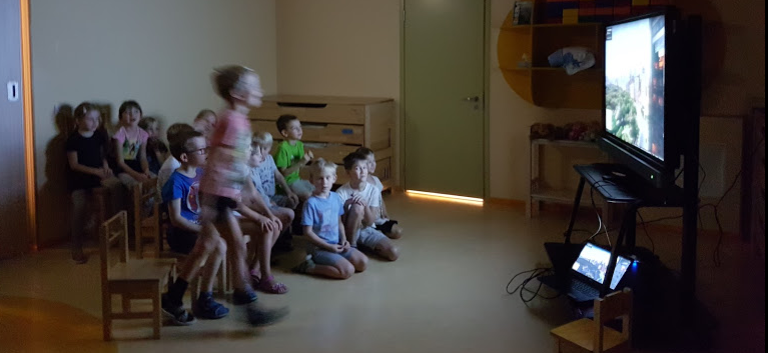 